بسمه تعالي 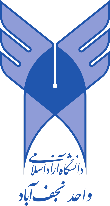 دانشگاه آزاد اسلامي واحد نجفآباد     فرم پيشنهاده تحقيق پايان نامه كارشناسي ارشدنكات مهم در تنظيم و تدوين پروپوزال كارشناسي ارشد         نكته 1 : در تايپ متن پروپوزال الزاماً از فونت B lotus  شماره 13  استفاده شود.نكته 2 : استعلام سايت هاي ايرانداك  https://pishineh.irandoc.ac.ir  و سيكا  http://sika.iau.ir درخصوص پيشينه تحقيق  و نيز فرم منشور اخلاق پژوهش ( فرم پيوست) كه مي بايست توسط دانشجو و استادان راهنما و مشاور امضاء شود، در سامانه پژوهشيار با فايل نهايي پروپوزال بارگذاري گردد.  شماره تماس هاي ضروريدفتر معاونت پژوهش و فناوري : 42292306 - 42292305          دفتر مدير خدمات پژوهشي :  42292308 -   42292307 دفتر مدير خدمات آموزشي :     42293145- 42292142   دفتر معاونين و كارشناسان امور پژوهشي دانشكده ها :الف : دانشكده حقوق، الهيات و معارف اسلامي:  (معاون دانشكده : 42292172) (كارشناس: 42292702)             ب:  دانشكده علوم انساني:                                 (معاون دانشكده : 42292177) (كارشناس: 42292163)             ج : دانشكده برق:                                               (معاون دانشكده : 42292913) (كارشناس: 42292263)              د: دانشكده كامپيوتر:                                        (معاون دانشكده : 42292301)  (كارشناس: 42292263)             ه : دانشكده عمران:                                            (معاون دانشكده : 42292602)  (كارشناس: 42292123)             و : دانشكده مواد :                                              (معاون دانشكده : 42292867) (كارشناس: 42292123)             ز : دانشكده هنر، معماري و شهرسازي :                 (معاون دانشكده : 42292401)    (كارشناس: 42292123)            ح : دانشكده فني و مهندسي:                            (معاون دانشكده : 42292258)  (كارشناس: 42292702)            ط : دانشكده پزشكي  و پرستاري و مامايي: 42292312 - 42292580 – 42292484  ؛  كارشناس: 36288874                                     سايت دسترسي به فرمهاي موردنياز:   iaun.ac.ir/proposals1- مشخصات پايان نامه1- مشخصات پايان نامه1- مشخصات پايان نامه1- مشخصات پايان نامهفارسیانگلیسینوع کار تحقيقاتيبنیادی    نظری     کاربردی      عملی     بنیادی    نظری     کاربردی      عملی     بنیادی    نظری     کاربردی      عملی     ثبت پيشنهاده پايان‌نامه (پروپوزال) در سامانه ايرانداك ثبت پيشنهاده پايان‌نامه (پروپوزال) در سامانه ايرانداك    شماره ثبت:تاريخ ثبت:2- مشخصات دانشجو	نام و نام خانوادگی دانشجوشماره دانشجوییشماره شناساييشماره شناساييرشته و گرايش تحصیلی پست الكترونيكي:  پست الكترونيكي:  پست الكترونيكي:  پست الكترونيكي:   کد ملی :آدرس پستی : آدرس پستی : آدرس پستی : آدرس پستی : آدرس پستی : تلفن ثابت :                                                               كد شهرستان:تلفن ثابت :                                                               كد شهرستان:تلفن ثابت :                                                               كد شهرستان: تلفن همراه : تلفن همراه :كد رهگيري تاييد اساتيد در شوراي واحد در سامانه پژوهشيار :كد رهگيري تاييد اساتيد در شوراي واحد در سامانه پژوهشيار :كد رهگيري تاييد اساتيد در شوراي واحد در سامانه پژوهشيار :نيمسال اخذ واحد پايان نامه:نيمسال اخذ واحد پايان نامه:3- مشخصات استادان راهنما و مشاورنام و نام خانوادگيسازمان صدورحكممرتبه علميپست الكترونيكيشماره همراهاستادراهنمااستادمشاوربا نظر استاد محترم راهنما، دليل استفاده از استاد مشاور در پايان نامه در اين قسمت ذكر گردد:با نظر استاد محترم راهنما، دليل استفاده از استاد مشاور در پايان نامه در اين قسمت ذكر گردد:با نظر استاد محترم راهنما، دليل استفاده از استاد مشاور در پايان نامه در اين قسمت ذكر گردد:با نظر استاد محترم راهنما، دليل استفاده از استاد مشاور در پايان نامه در اين قسمت ذكر گردد:با نظر استاد محترم راهنما، دليل استفاده از استاد مشاور در پايان نامه در اين قسمت ذكر گردد:با نظر استاد محترم راهنما، دليل استفاده از استاد مشاور در پايان نامه در اين قسمت ذكر گردد:5- كلمات كليدي (کلیدواژه ها) به زبان فارسي6- كلمات كليدي (کلیدواژه ها) به زبان انگليسي  4- چكيده فارسي7- بیان مساله اساسی تحقیق به طور کلی  الف: تشریح ابعاد تحقیق، حدود مسأله، معرفی دقیق مسأله، بیان متغیرها، جنبه های معلوم، مجهول و مبهم تحقیق و منظور تحقيق       ب: حداقل يك مقاله اساسي در زمينه تخصصي تحقيق به صورت مجزا معرفي شود.      ج : چنانچه در دانشكده اي ساختار با جزئياتي فراتر از موارد مطرح شده در سامانه پژوهشيار وجود دارد، فايل ضميمه اضافي  تدوين و به اساتيد محترم گروه ارائه شود.8- پیشینه پژوهش ( مرور ادبیات و سوابق مربوطه)(بيان مختصر سابقهی تحقيقات انجامشده دربارهی موضوع و نتايج به دستآمده در داخل و خارج از كشور، نظرهاي علمي موجود دربارهی موضوع تحقيق و ضرورت تعریف این پروژه باتوجه به سوابق )	9- اهميت و ضرورت انجام تحقيق10-اهداف مشخص تحقيقالف : هدف اصلي :ب: اهداف  فرعی :11- درصورت داشتن هدف كاربردي، نام بهره وران(ساز مان ها، صنايع و يا گروه ذينفعان )12-جنبه جديد بودن و نوآوري در تحقيق13-فرضيه هاي تحقيق ( با توجه به ماهيت رشته ها و موضوع)الف : فرضيه اصلي :ب: فرضيه های فرعی :14-سوال هاي تحقيقالف : سوال اصلي :ب: سوال های فرعی :15-جامعه آماري، روش نمونه گيري و حجم نمونه و روش محاسبه ( درصورت لزوم)16- روششناسی تحقیق (شرح کامل روش تحقیق بر حسب هدف، نوع دادهها و نحوه اجرا)الف: نوع مطالعه و روش بررسی فرضیه ها و شرح كامل روش ( ميداني، كتابخانه اي) یا پاسخگویی به سوالات(توصیفی، تجربی، تحلیل محتوا، اسنادي ، تاريخي و ... )ب: ابزار گردآوري داده ها ( مشاهده و آزمون، پرسشنامه،مصاحبه،فيش برداري،پایگاه داده و غيره )  ج: قلمرو مکانی و زمانی پژوهش :د: مراحل اجرای پژوهش:ه: نحوه اجرای پژوهش (شامل مواد، تجهیزات و استانداردهای مورد استفاده در قالب مراحل اجرایی تحقیق به تفکیک )17-جدول متغیرها17-جدول متغیرها17-جدول متغیرها17-جدول متغیرها17-جدول متغیرهاعنوان متغیرنقش متغیرنوع متغیرنحوه اندازهگیریمقیاس18-روش ها و ابزار تجزیه و تحلیل داده ها 19- تعريف نظري و عملياتي واژه ها و اصطلاحات فني و تخصصي 20-جدول زمانبندی مراحل اجرا (مقطع كارشناسي  ارشد حداقل 6 ماه و مقطع دکتری حرفه اي و تخصصي حداقل 12 ماه)20-جدول زمانبندی مراحل اجرا (مقطع كارشناسي  ارشد حداقل 6 ماه و مقطع دکتری حرفه اي و تخصصي حداقل 12 ماه)20-جدول زمانبندی مراحل اجرا (مقطع كارشناسي  ارشد حداقل 6 ماه و مقطع دکتری حرفه اي و تخصصي حداقل 12 ماه)20-جدول زمانبندی مراحل اجرا (مقطع كارشناسي  ارشد حداقل 6 ماه و مقطع دکتری حرفه اي و تخصصي حداقل 12 ماه)20-جدول زمانبندی مراحل اجرا (مقطع كارشناسي  ارشد حداقل 6 ماه و مقطع دکتری حرفه اي و تخصصي حداقل 12 ماه)20-جدول زمانبندی مراحل اجرا (مقطع كارشناسي  ارشد حداقل 6 ماه و مقطع دکتری حرفه اي و تخصصي حداقل 12 ماه)20-جدول زمانبندی مراحل اجرا (مقطع كارشناسي  ارشد حداقل 6 ماه و مقطع دکتری حرفه اي و تخصصي حداقل 12 ماه)20-جدول زمانبندی مراحل اجرا (مقطع كارشناسي  ارشد حداقل 6 ماه و مقطع دکتری حرفه اي و تخصصي حداقل 12 ماه)20-جدول زمانبندی مراحل اجرا (مقطع كارشناسي  ارشد حداقل 6 ماه و مقطع دکتری حرفه اي و تخصصي حداقل 12 ماه)20-جدول زمانبندی مراحل اجرا (مقطع كارشناسي  ارشد حداقل 6 ماه و مقطع دکتری حرفه اي و تخصصي حداقل 12 ماه)20-جدول زمانبندی مراحل اجرا (مقطع كارشناسي  ارشد حداقل 6 ماه و مقطع دکتری حرفه اي و تخصصي حداقل 12 ماه)20-جدول زمانبندی مراحل اجرا (مقطع كارشناسي  ارشد حداقل 6 ماه و مقطع دکتری حرفه اي و تخصصي حداقل 12 ماه)20-جدول زمانبندی مراحل اجرا (مقطع كارشناسي  ارشد حداقل 6 ماه و مقطع دکتری حرفه اي و تخصصي حداقل 12 ماه)20-جدول زمانبندی مراحل اجرا (مقطع كارشناسي  ارشد حداقل 6 ماه و مقطع دکتری حرفه اي و تخصصي حداقل 12 ماه)ردیفشرح فعاليتزمان کل برحسب ماهزمان کل برحسب ماهزمان کل برحسب ماهزمان کل برحسب ماهزمان کل برحسب ماهزمان کل برحسب ماهزمان کل برحسب ماهزمان کل برحسب ماهزمان کل برحسب ماهزمان کل برحسب ماهزمان کل برحسب ماهزمان کل برحسب ماهردیفشرح فعاليتماه 1ماه 2ماه 3ماه 4ماه 5ماه 6ماه 7 ماه 8ماه 9ماه 10ماه 11ماه 121مطالعات کتابخانه ای2جمع آوری اطلاعات3تجزیه و تحلیل داده ها4نتیجه گیری و نگارش پایان نامه5طول مدت اجرای تحقیق21-آيا براي انجام تحقيقات نياز به استفاده از امكانات آزمايشگاهي واحد است؟ بله (مطابق جدول زیر)             خیر 21-آيا براي انجام تحقيقات نياز به استفاده از امكانات آزمايشگاهي واحد است؟ بله (مطابق جدول زیر)             خیر 21-آيا براي انجام تحقيقات نياز به استفاده از امكانات آزمايشگاهي واحد است؟ بله (مطابق جدول زیر)             خیر 21-آيا براي انجام تحقيقات نياز به استفاده از امكانات آزمايشگاهي واحد است؟ بله (مطابق جدول زیر)             خیر 21-آيا براي انجام تحقيقات نياز به استفاده از امكانات آزمايشگاهي واحد است؟ بله (مطابق جدول زیر)             خیر ردیفنوع آزمایشگاهتجهیزات مورد نیازمواد و وسایلمقدار مورد نیاز22- هزينه‌هاي مواد و وسايل (وسايلي كه صرفاً از محل اعتبار طرح تحقيق بايد خريداري شوند)     نام ماده يا وسيلهمقدار 
مورد نيازمصرفي‌-غيرمصرفيشركت سازندهقيمت واحدقيمت واحدقيمت كلقيمت كلنام ماده يا وسيلهمقدار 
مورد نيازمصرفي‌-غيرمصرفيشركت سازندهرياليارزيرياليارزيجمع كلجمع كلجمع كلجمع كلجمع كلجمع كل23-آیا برای انجام تحقیقات نیاز به حمایت از سایر مراکز خارج از واحد است؟ بله (مطابق جدول زیر)      خیر 23-آیا برای انجام تحقیقات نیاز به حمایت از سایر مراکز خارج از واحد است؟ بله (مطابق جدول زیر)      خیر 23-آیا برای انجام تحقیقات نیاز به حمایت از سایر مراکز خارج از واحد است؟ بله (مطابق جدول زیر)      خیر 23-آیا برای انجام تحقیقات نیاز به حمایت از سایر مراکز خارج از واحد است؟ بله (مطابق جدول زیر)      خیر 23-آیا برای انجام تحقیقات نیاز به حمایت از سایر مراکز خارج از واحد است؟ بله (مطابق جدول زیر)      خیر ردیفنام مرکز/مؤسسهبودجه رياليبودجه ارزيتجهيزات و تسهيلات24-فهرست منابع و مأخذ (فارسي و غير فارسي) مورد استفاده در پايان نامه اين قسمت باتوجه به راهنماي نگارش پايان نامه ها كه در سايت دانشگاه به آدرس aun.ac.ir/proposals   قرار گرفته است، مطابق با ساختار پيشنهادي دانشكده مربوطه، نگارش و تدوين شود.25- پینوشت      (کلمات معادل یا نکات لازم در این قسمت آورده شود. شمارهها باید به ترتیبي كه در متن استفاده شده، باشد.)به نام خدا منشور اخلاق پژوهشبا یاری از خداوند سبحان و اعتقاد  به اینکه عالم محضر خداست و همواره ناظر بر اعمال انسان و به منظور پاس داشت مقام بلند دانش و پژوهش و نظر به اهمیت جایگاه دانشگاه در اعتلای فرهنگ و تمدن بشری، ما دانشجویان و اعضاء هیأت علمی دانشگاه ها و پژوهشگاه هاي كشور متعهد می گردیم اصول زیر را در انجام فعالیت های پژوهشی مد نظر قرار داده و   از آن تخطی نکنیم:اصل حقیقت جویی: تلاش در راستای پی جویی حقیقت و وفاداری به آن و دوری از هرگونه پنهان سازی حقیقت.اصل رعایت حقوق: التزام به رعایت کامل حقوق پژوهشگران و پژوهیدگان (انسان، حیوان و نبات) وسایر صاحبان حق.اصل مالکیت مادی و معنوی: تعهد به رعایت کامل حقوق مادی و معنوی دانشگاه و کلیه همکاران پژوهش.اصل منافع ملی: تعهد به رعایت مصالح ملی و در نظر داشتن پیشبرد و توسعه کشور در کلیه مراحل پژوهش.اصل رعایت انصاف و امانت: تعهد به اجتناب از هرگونه جانب داری غیر علمی و حفاظت از اموال، تجهیزات و منابع در اختیار.اصل رازداری: تعهد به صیانت از اسرار و اطلاعات محرمانه افراد، سازمان ها و کشور و کلیه افراد و نهاد های مرتبط با تحقیق.اصل احترام: تعهد به رعایت حریم ها و حرمت ها در انجام تحقیقات و رعایت جانب نقد و خود داری از هرگونه حرمت شکنی.اصل ترویج: تعهد به رواج دانش و ارائه نتایج تحقیقات و انتقال آن به همکاران علمی و دانشجویان به غیر از مواردی که منع قانونی دارد.اصل برائت: التزام به برائت جویی از هرگونه رفتار غیر حرفه ای و اعلام موضع نسبت به کسانی که حوزه علم و پژوهش را به مثابه های غیر علمی می آلایند.امضاء پژوهشگر:                                                                                                                                                                                                       امضاء استاد  راهنما:                                                                                                                                                                         امضاء استاد   مشاور: